Give a Hug,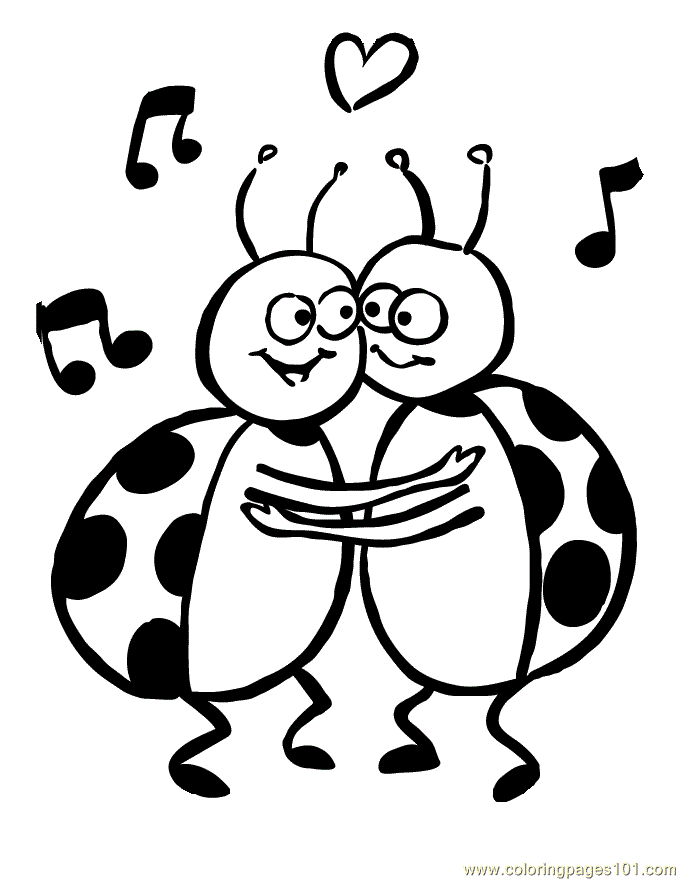  Ladybug!High Five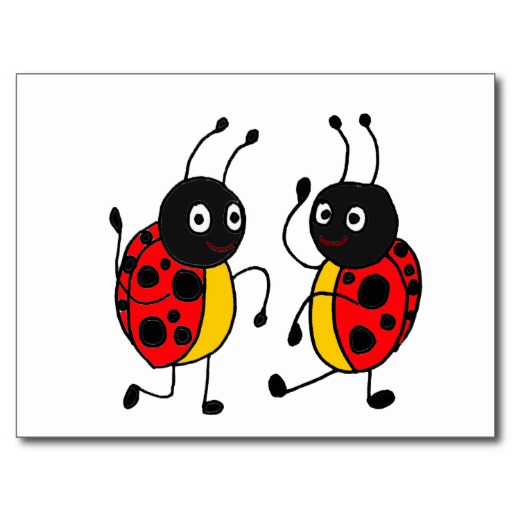 Handshake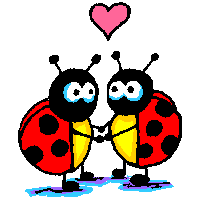 Fist Bump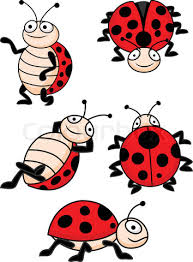 